单元　细目　要点　要求　科目　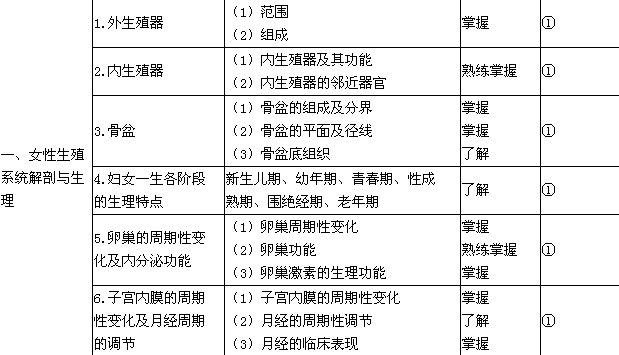 二、妊娠期妇女的护理　1.妊娠生理　（1）受精与着床
（2）胎儿附属物的形成与功能
（3）胎儿发育及生理特点　了解
掌握
掌握　①　二、妊娠期妇女的护理　2.妊娠期母体变化　（1）生理变化
（2）心理变化　熟练掌握
掌握　①　二、妊娠期妇女的护理　3.妊娠诊断　（1）早期妊娠诊断
（2）中晚期妊娠诊断　掌握　②　二、妊娠期妇女的护理　4.胎产式、胎先露、胎方位　（1）胎产式
（2）胎先露
（3）胎方位　掌握　①　二、妊娠期妇女的护理　5.产前检查　（1）病史
（2）身体评估
（3）心理社会评估
（4）高危因素评估　掌握
掌握
掌握
了解　①
③
①
①　二、妊娠期妇女的护理　6.妊娠期常见症状及其护理　（1）临床表现
（2）护理措施　掌握　③　三、分娩期妇女的护理　1.影响分娩的因素（1）产力
（2）产道
（3）胎儿
（4）精神心理状态　熟练掌握　①
①
①
②　三、分娩期妇女的护理　2.正常分娩妇女的护理　（1）枕先露的分娩机制
（2）先兆临产
（3）临产诊断
（4）产程分期
（5）产程护理　掌握
熟练掌握
熟练掌握
熟练掌握
熟练掌握　①
②
②
②
③　四、产褥期的妇女护理　1.产褥期母体变化　（1）产褥期妇女的生理调适
（2）产褥期妇女的心理调适　熟练掌握
掌握　①　四、产褥期的妇女护理　2.产褥期妇女的护理　（1）临床表现
（2）辅助检查
（3）护理措施　熟练掌握
掌握
熟练掌握　③
②
③　四、产褥期的妇女护理　3.母乳喂养　（1）母乳喂养的优点
（2）母乳喂养指导　掌握　①
③　五、新生儿保健　1.正常新生儿的生理解剖特点与护理　（1）正常新生儿的生理特点
（2）护理措施　掌握
熟练掌握　①
③　五、新生儿保健　2.婴儿抚触　（1）婴儿抚触的目的
（2）婴儿抚触的手法　掌握　①
③　六、胎儿宫内窘迫及新生儿窒息的护理　1.胎儿宫内窘迫的护理（1）病因、病理
（2）临床表现
（3）辅助检查
（4）治疗要点
（5）护理措施　了解
掌握
了解
掌握
熟练掌握　①
③
②
②
③　六、胎儿宫内窘迫及新生儿窒息的护理　2.新生儿窒息的护理　（1）病因、病理
（2）临床表现
（3）辅助检查
（4）治疗要点
（5）护理措施　了解
掌握
了解
掌握
熟练掌握　①
③
②
②
③　七、妊娠期并发症妇女的护理　1.流产　（1）病因、病理
（2）临床表现
（3）辅助检查
（4）治疗要点
（5）护理措施　了解
掌握
了解
掌握
熟练掌握　①
③
②
②
③　七、妊娠期并发症妇女的护理　2.异位妊娠　（1）病因、病理
（2）临床表现
（3）辅助检查
（4）治疗要点
（5）护理措施　掌握
掌握
了解
熟练掌握
熟练掌握　①
③
②
②
③　七、妊娠期并发症妇女的护理　3.妊娠高血压综合征　（1）病因、病理
（2）临床表现及分类
（3）辅助检查
（4）治疗要点
（5）护理措施　掌握
熟练掌握
掌握
熟练掌握
熟练掌握　①
③
②
②
③　七、妊娠期并发症妇女的护理　4.前置胎盘　（1）病因
（2）临床表现及分类
（3）辅助检查
（4）治疗要点
（5）护理措施　掌握
熟练掌握
了解
掌握
熟练掌握　①
③
②
②
③　七、妊娠期并发症妇女的护理　5.胎盘早期剥离　（1）病因、病理
（2）临床表现
（3）辅助检查
（4）治疗要点
（5）护理措施　掌握
熟练掌握
了解
熟练掌握
熟练掌握　①
③
②
②
③　七、妊娠期并发症妇女的护理　6.早产　（1）病因
（2）临床表现
（3）治疗要点
（4）护理措施　了解
掌握
掌握
熟练掌握　①
③
②
③　七、妊娠期并发症妇女的护理　7.过期妊娠　（1）病因、病理
（2）治疗要点
（3）护理措施　了解
掌握
熟练掌握　①
②
③　七、妊娠期并发症妇女的护理　8.羊水量异常
  羊水量过多
（1）病因
（2）临床表现
（3）治疗要点
（4）护理措施　
了解
熟练掌握
掌握
熟练掌握　
①
③
②
③　七、妊娠期并发症妇女的护理　8.羊水量异常
  羊水量过少
（1）病因
（2）临床表现
（3）治疗要点
（4）护理措施　
了解
熟练掌握
掌握
熟练掌握　
①
③
②
③　八、妊娠期合并症妇女的护理　1.心脏病　（1）心脏病与妊娠的相互影响
（2）临床表现
（3）辅助检查
（4）治疗要点
（5）护理措施　掌握
掌握
了解
了解
熟练掌握　①
③
②
②
③　八、妊娠期合并症妇女的护理　2.病毒性肝炎　（1）病毒性肝炎与妊娠的相互影响
（2）辅助检查
（3）治疗要点
（4）护理措施　掌握
  
了解
了解
熟练掌握　①
  
②
②
③　八、妊娠期合并症妇女的护理　3.糖尿病　（1）糖尿病与妊娠的相互影响
（2）辅助检查
（3）治疗要点
（4）护理措施　掌握
了解
了解
熟练掌握　①
②
②
③　八、妊娠期合并症妇女的护理　4.贫血　（1）贫血与妊娠的相互影响
（2）辅助检查
（3）治疗要点
（4）护理措施　掌握
了解
了解
熟练掌握　①
②
②
③　九、异常分娩的护理　1.产力异常　（1）分类
（2）产力异常的病因
（3）临床表现
（4）对母儿的影响
（5）治疗原则
（6）护理措施　掌握
熟练掌握
熟练掌握
熟练掌握
掌握
熟练掌握　①
①
③
②
②
③　九、异常分娩的护理　2.产道异常　（1）骨产道异常的临床表现
（2）软产道异常的临床表现
（3）对母儿的影响
（4）治疗要点
（5）护理措施　掌握
掌握
掌握
掌握
熟练掌握　③
③
②
②
③　九、异常分娩的护理　3.胎位、胎儿发育异常　（1）持续性枕后位、枕横位临床表现
（2）臀先露的治疗要点
（3）胎儿发育异常　掌握
  
了解
了解　③
  
②
②　十、分娩期并发症妇女的护理　1.胎膜早破　（1）概念
（2）病因
（3）临床表现与并发症
（4）辅助检查
（5）对母、儿影响
（6）预防
（7）治疗要点
（8）护理措施　熟练掌握
掌握
熟练掌握
掌握
掌握
了解
了解
掌握　①
①
③
②
②
③
②
③　十、分娩期并发症妇女的护理　2.产后出血　（1）概念
（2）病因
（3）临床表现
（4）治疗要点
（5）预防
（6）护理措施　熟练掌握
熟练掌握
熟练掌握
熟练掌握
熟练掌握
熟练掌握　①
①
③
②
③
③　十、分娩期并发症妇女的护理　3.羊水栓塞　（1）概念
（2）临床表现与并发症
（3）治疗要点
（4）护理措施　掌握
掌握
掌握
熟练掌握　①
③
②
③　十一、产后并发症妇女的护理　1.产褥感染　（1）概念
（2）病因
（3）临床表现
（4）治疗要点
（5）护理措施　熟练掌握
熟练掌握
熟练掌握
熟练掌握
熟练掌握　①
①
③
②
③　十一、产后并发症妇女的护理　2.晚期产后出血　（1）概念
（2）病因
（3）临床表现
（4）治疗要点
（5）护理措施　掌握
掌握
掌握
掌握
熟练掌握　①
①
③
②
③　十一、产后并发症妇女的护理　3.产后心理障碍　（1）概念
（2）病因
（3）临床表现
（4）治疗要点
（5）护理措施了解
了解
掌握
了解
掌握　①
①
③
②
③　十二、妇科护理病历　妇科护理病历　（1）病史采集方法
（2）病史内容
（3）身体评估
（4）心理社会评估
（5）护理计划　掌握
掌握
熟练掌握
了解
掌握　①
②
③
③
③　十三、女性生殖系统炎症病人护理　1.概述　（1）女性生殖器官自然防御功能
（2）病原体
（3）传播途径　掌握
了解
了解　①　十三、女性生殖系统炎症病人护理　2.外阴部炎症　外阴炎
（1）病因
（2）临床表现
（3）治疗要点
（4）护理措施　
掌握
掌握
掌握
熟练掌握　
①
③
②
③　十三、女性生殖系统炎症病人护理　2.外阴部炎症　前庭大腺炎
（1）病因
（2）临床表现
（3）治疗要点
（4）护理措施　
了解
掌握
掌握
熟练掌握　
①
③
②
③　十三、女性生殖系统炎症病人护理　3.阴道炎症　滴虫阴道炎
（1）病因及发病机制
（2）临床表现
（3）辅助检查
（4）治疗要点
（5）护理措施　
掌握
熟练掌握
了解
掌握
熟练掌握　
①
③
②
②
③　十三、女性生殖系统炎症病人护理　3.阴道炎症　外阴阴道假丝酵母菌病
（1）病因及发病机制
（2）临床表现
（3）辅助检查
（4）治疗要点
（5）护理措施　
掌握
掌握
了解
了解
熟练掌握　
①
③
②
②
③　十三、女性生殖系统炎症病人护理　3.阴道炎症　老年性阴道炎
（1）病因及发病机制
（2）临床表现
（3）治疗要点
（4）护理措施　
掌握
掌握
了解
熟练掌握　
①
③
②
③　十三、女性生殖系统炎症病人护理　4.子宫颈炎症　（1）病因
（2）病理
（3）临床表现
（4）治疗要点
（5）护理措施　掌握
掌握
熟练掌握
掌握
熟练掌握　①
①
③
②
③　十三、女性生殖系统炎症病人护理　5.盆腔炎症　急性盆腔炎
（1）病因
（2）临床表现
（3）治疗要点
（4）护理措施　
掌握
熟练掌握
掌握
熟练掌握　
①
③
②
③　十三、女性生殖系统炎症病人护理　5.盆腔炎症　慢性盆腔炎
（1）病因
（2）病理
（3）临床表现
（4）治疗要点
（5）护理措施　
掌握
了解
掌握
掌握
熟练掌握　
①
①
③
②
③　十三、女性生殖系统炎症病人护理　6.尖锐湿疣　（1）病因及感染途径
（2）临床表现
（3）治疗要点
（4）护理措施　掌握
掌握
了解
掌握　①
③
②
③　十三、女性生殖系统炎症病人护理　7.淋病　（1）病因及感染途径
（2）临床表现
（3）治疗要点
（4）护理措施　掌握　①
③
②
③　十三、女性生殖系统炎症病人护理　8.梅毒　（1）病因及感染途径
（2）临床表现
（3）治疗要点
（4）护理措施　掌握　①
③
②
③　十三、女性生殖系统炎症病人护理　9.获得性免疫缺陷综合征　（1）病因及感染途径
（2）临床表现
（3）治疗要点
（4）护理措施　熟练掌握
了解
了解
掌握　①
③
②
③　十四、月经失调病人护理1.功能失调性子宫出血　（1）病因及发病机制
（2）临床表现
（3）辅助检查
（4）治疗要点
（5）护理措施　掌握
掌握
掌握
掌握
熟练掌握　①
③
②
②
③　十四、月经失调病人护理2.闭经　（1）病因及发病机制
（2）辅助检查
（3）治疗要点
（4）护理措施　掌握
了解
了解
了解　①
②
②
③　十四、月经失调病人护理3.痛经　（1）病因及发病机制
（2）临床表现
（3）治疗要点
（4）护理措施　了解
掌握
了解
掌握　①
③
②
③　十四、月经失调病人护理4.围绝经期综合征　（1）病因及发病机制
（2）临床表现
（3）治疗要点
（4）护理措施　掌握
掌握
掌握
熟练掌握　①
③
②
③　十五、妊娠滋养细胞疾病病人的护理　1.葡萄胎　（1）概述
（2）病理改变
（3）临床表现
（4）辅助检查
（5）治疗要点
（6）护理措施　了解
了解
熟练掌握
了解
掌握
熟练掌握　①
①
③
②
②
③　十五、妊娠滋养细胞疾病病人的护理　2.侵蚀性葡萄胎　（1）概述
（2）病理改变
（3）临床表现
（4）辅助检查
（5）治疗要点
（6）护理措施　了解
掌握
熟练掌握
了解
了解
熟练掌握　①
①
③
②
②
③　十五、妊娠滋养细胞疾病病人的护理　3.绒毛膜癌　（1）概述
（2）病理改变
（3）临床表现
（4）辅助检查
（5）治疗要点
（6）护理措施　了解
了解
掌握
掌握
掌握
熟练掌握　①
①
③
②
②
③　十五、妊娠滋养细胞疾病病人的护理　4.化疗病人的护理　（1）常用药物的种类
（2）化疗药物的作用机制
（3）常见的化疗副反应
（4）化疗前准备
（5）化疗中的护理
（6）化疗副反应的护理　了解
掌握
熟练掌握
熟练掌握
熟练掌握
熟练掌握　①
①
③
③
③
③　十六、妇科腹部手术病人的护理　1.妇科腹部手术病人的一般护理　（1）妇科腹部手术种类
（2）手术前准备
（3）手术日护理
（4）手术后护理　掌握
熟练掌握
熟练掌握
熟练掌握　①
③
③
③　十六、妇科腹部手术病人的护理　2.子宫颈癌　（1）概述
（2）病因
（3）正常宫颈上皮生理
（4）病理改变
（5）临床表现
（6）辅助检查
（7）治疗要点
（8）护理措施　了解
掌握
了解
了解
掌握
掌握
掌握
熟练掌握　①
①
①
①
③
②
②
③　十六、妇科腹部手术病人的护理　3.子宫肌瘤　（1）概述
（2）病因
（3）病理
（4）分类
（5）临床表现
（6）辅助检查
（7）治疗要点
（8）护理措施　了解
掌握
了解
掌握
熟练掌握
掌握
掌握
熟练掌握　①
①
①
①
③
②
②
③　十六、妇科腹部手术病人的护理　4.子宫内膜癌　（1）概述
（2）病因
（3）病理
（4）临床表现
（5）辅助检查
（6）治疗要点
（7）护理措施　了解
了解
了解
熟练掌握
了解
掌握
熟练掌握　①
①
①
③
②
②
③　十六、妇科腹部手术病人的护理　5.卵巢肿瘤　（1）概述
（2）组织学分类
（3）常见卵巢肿瘤的病理改变
（4）临床表现
（5）卵巢肿瘤的并发症
（6）辅助检查
（7）治疗要点
（8）护理措施　了解
了解
了解
掌握
熟练掌握
了解
掌握
熟练掌握　①
①
①
③
③
②
②
③　十六、妇科腹部手术病人的护理　6.子宫内膜异位症　（1）概述
（2）病因及发病机制
（3）病理改变
（4）临床表现
（5）辅助检查
（6）治疗要点
（7）护理措施　了解
掌握
了解
掌握
了解
了解
熟练掌握　①
①
①
③
②
②
③　十七、外阴、阴道手术病人的护理　1.外阴、阴道手术病人的一般护理　（1）外阴、阴道手术种类
（2）手术前准备
（3）手术后护理　掌握
熟练掌握
熟练掌握　①
③
③　十七、外阴、阴道手术病人的护理　2.外阴癌　（1）概述
（2）病因
（3）病理改变
（4）临床表现
（5）辅助检查
（6）治疗要点
（7）护理措施　了解
了解
了解
掌握
了解
了解
熟练掌握　①
①
①
③
②
②
③　十七、外阴、阴道手术病人的护理　3.外阴、阴道创伤　（1）病因
（2）临床表现
（3）治疗要点
（4）护理措施　掌握
掌握
掌握
熟练掌握　①
③
②
③　十七、外阴、阴道手术病人的护理　4.子宫脱垂　（1）概述
（2）病因
（3）临床表现
（4）治疗要点
（5）护理措施　了解
掌握
掌握
掌握
熟练掌握　①
①
③
②
③　十七、外阴、阴道手术病人的护理　5.尿瘘　（1）概述
（2）病因
（3）临床表现
（4）辅助检查
（5）治疗要点
（6）护理措施　了解
了解
掌握
了解
掌握
熟练掌握　①
①
③
②
②
③　十八、不孕症妇女护理　1.不孕症　（1）病因及发病机制
（2）辅助检查
（3）治疗要点
（4）护理措施　掌握
掌握
了解
掌握　①
②
②
③　十八、不孕症妇女护理　2.辅助生殖技术及护理　（1）人工受精
（2）体外受精及胚胎移植
（3）配子输卵管内移植
（4）配子宫腔内移植
（5）并发症
（6）护理措施　掌握
了解
了解
了解
了解
掌握　①
①
①
①
③
③　十九、计划生育妇女的护理　1.避孕方法及护理　（1）工具避孕
（2）药物避孕
（3）其他避孕方法　掌握　①　十九、计划生育妇女的护理　2.终止妊娠方法及护理　（1）早期妊娠终止方法及护理
（2）中期妊娠终止方法及护理　掌握　③　十九、计划生育妇女的护理　3.女性绝育方法及护理　（1）经腹输卵管结扎术
（2）经腹腔镜输卵管绝育术　了解　③　二十、妇女保健　妇女保健　（1）妇女保健工作的目的和意义
（2）妇女保健工作的组织机构和工作方法
（3）妇女病普查普治及劳动保护　了解
了解

掌握　①
①

①　二十一、妇产科常用护理技术　1.会阴擦洗/冲洗　掌握　③　二十一、妇产科常用护理技术　2.阴道灌洗　掌握　③　二十一、妇产科常用护理技术　3.会阴热敷　掌握　③　二十一、妇产科常用护理技术　4.阴道、宫颈上药　掌握　③　二十二、妇产科诊疗及手术病人护理　1.阴道及宫颈细胞学检查　掌握　②　二十二、妇产科诊疗及手术病人护理　2.子宫颈活体组织检查　掌握　②　二十二、妇产科诊疗及手术病人护理　3.诊断性刮宫术　了解　③　二十二、妇产科诊疗及手术病人护理　4.输卵管畅通术　了解　③　二十二、妇产科诊疗及手术病人护理　5.阴道后穹窿穿刺术　了解　③　二十二、妇产科诊疗及手术病人护理　6.内窥镜检查术　（1）阴道镜检查
（2）宫腔镜检查
（3）腹腔镜检查　了解　②　二十二、妇产科诊疗及手术病人护理　7.会阴切开缝合术　掌握　③　二十二、妇产科诊疗及手术病人护理　8.胎头吸引术　了解　③　二十二、妇产科诊疗及手术病人护理　9.人工剥离胎盘术　掌握　③　二十二、妇产科诊疗及手术病人护理　10.产钳术　了解　③　二十二、妇产科诊疗及手术病人护理　11.剖宫产术　掌握　③　